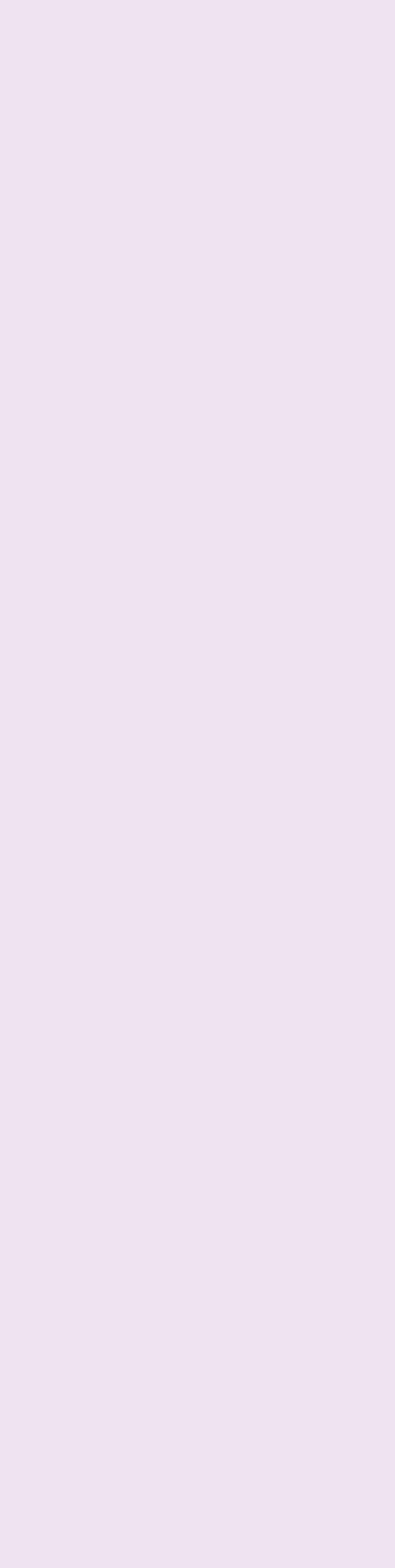 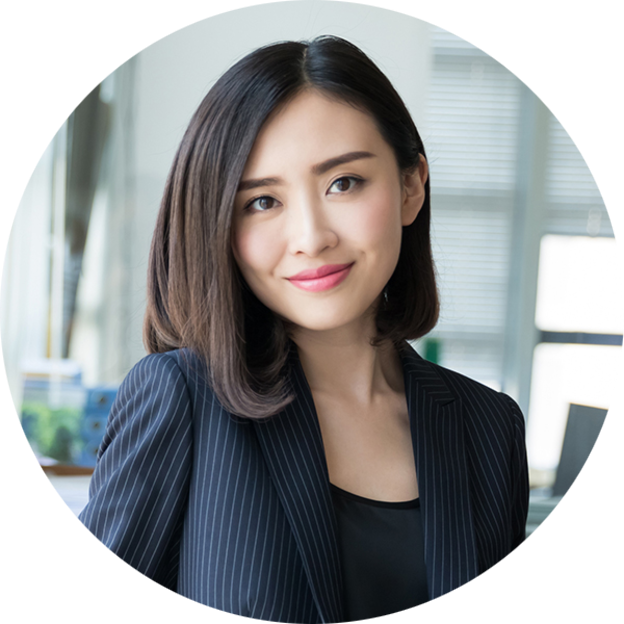 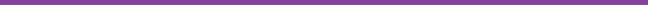 R E S U M个人简历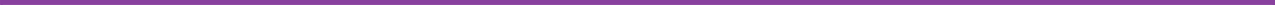 职业技能5年劳资人事工作经验，熟练掌握各项政策和工作流程； 具有现代企业人力资源管理理念；熟练使用各种办公软件；熟悉国家的各项劳动政策法规；对人力资源的相关工作深入了解，与国家相关政府职能部门保持良好关系；有劳动局颁发的劳资人员上岗证书，ISO9000质量认证中心颁发的内部审核员合格证书。工作经验2015.05 — 2019.07丨 速写科技丨人力资源主管由人事助理晋升为人力资源主管，主要负责招聘、培训、岗位设计等工作。任职期间对岗位职责进行分析，制定了公司招聘计划，建立招聘、培训渠道，搭建起公司人才职称体系；策划和组织招聘展会，并负责校园招聘活动；为员工办理保险、档案转移、接受和落户等手续；熟悉国家劳动法规和外企人力资源管理制度，与国家相关政府职能部门建立良好的关系；办公设备的管理以及后勤采购的管理工作。2013.05 — 2014.05丨速写科技丨人事助理（实习Th）负责招聘、候选人面试、员工社保公积金缴纳等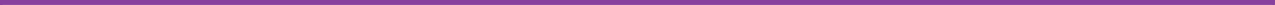 